22:14 (hace 12 minutos)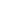 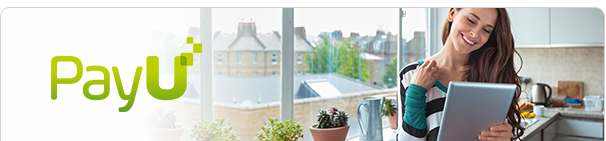 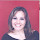 ResponderReenviar